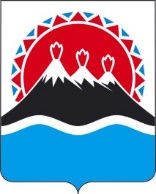 П О С Т А Н О В Л Е Н И ЕПРАВИТЕЛЬСТВАКАМЧАТСКОГО КРАЯг. Петропавловск-КамчатскийПРАВИТЕЛЬСТВО ПОСТАНОВЛЯЕТ:1. Внести в постановление Правительства Камчатского края от 03.10.2018 № 416-П «О проведении ежегодного краевого конкурса «Лучший народный дружинник в Камчатском крае» следующие изменения:1) преамбулу изложить в следующей редакции:«В соответствии с Федеральным законом от 02.04.2014 № 44-ФЗ «Об участии граждан в охране общественного порядка», Законом Камчатского края от 29.12.2014 № 569 «Об обеспечении участия граждан и их объединений в охране общественного порядка в Камчатском крае», в целях стимулирования добровольного участия граждан в охране общественного порядка, повышения престижа деятельности народных дружинниковПРАВИТЕЛЬСТВО ПОСТАНОВЛЯЕТ:»2) постанавливающую часть изложить в следующей редакции:«1. Учредить ежегодный краевой конкурс «Лучший народный дружинник в Камчатском крае».2. Утвердить Положение о ежегодном краевом конкурсе «Лучший народный дружинник в Камчатском крае» согласно приложению к настоящему постановлению.3. Настоящее постановление вступает в силу через 10 дней после дня его официального опубликования.»;3) приложение изложить в редакции согласно приложению к настоящему постановлению.2. Настоящее постановление вступает в силу после дня его официального опубликования.Приложение к постановлению 
Правительства Камчатского края
от [Дата регистрации] № [Номер документа]«Приложение к постановлению 
Правительства Камчатского края
от 03.10.2018 № 416-ППоложениео ежегодном краевом конкурсе«Лучший народный дружинник в Камчатском крае»1. Настоящее Положение устанавливает порядок организации и проведения ежегодного краевого конкурса «Лучший народный дружинник в Камчатском крае» (далее – конкурс).2. Основными целями проведения конкурса являются:1) стимулирование заинтересованности народных дружинников в совершенствовании знаний, умений и навыков, позволяющих выполнять функции по охране общественного порядка;2) выявление, изучение, обобщение и распространение передового опыта в организации деятельности народных дружин.3. Организаторами конкурса являются:1) Администрация Губернатора Камчатского края (далее – Администрация);2) органы местного самоуправления муниципальных образований в Камчатском крае (по согласованию).4. Участниками конкурса являются члены народных дружин, зарегистрированных в региональном реестре народных дружин и общественных объединений правоохранительной направленности.5. Конкурс проводится ежегодно в два этапа:1) отборочный – проводится органами местного самоуправления муниципальных образований в Камчатском крае до 1 марта;2) финальный – проводится Администрацией среди победителей отборочного этапа конкурса до 1 мая.6. Информация о проведении конкурса, содержащая дату и место проведения конкурса, требование, предъявляемое к участникам конкурса, перечень документов, необходимых для участия в конкурсе, размещается на официальных сайтах органов местного самоуправления муниципальных образований в Камчатском крае в информационно-телекоммуникационной сети «Интернет».7. Для участия в конкурсе народные дружинники представляют в органы местного самоуправления муниципальных образований в Камчатском крае следующие документы:1) заявку на участие в конкурсе в произвольной форме;2) оценочный лист по результатам деятельности народного дружинника за год по форме согласно приложению 1 к настоящему Положению.8. Помимо документов, указанных в части 7 настоящего Положения, в качестве дополнительной информации о своей деятельности народные дружинники могут представить в органы местного самоуправления муниципальных образований в Камчатском крае фото- и видеоматериалы, публикации в средствах массовой информации, отзывы граждан и (или) должностных лиц, презентации, иллюстративные и иные материалы.9. Организация и подведение итогов отборочного этапа конкурса осуществляется муниципальными конкурсными комиссиями по проведению отборочного этапа конкурса (далее – муниципальные конкурсные комиссии), в состав которых входят представители органов местного самоуправления муниципальных образований в Камчатском крае, территориальных органов Министерства внутренних дел Российской Федерации по Камчатскому краю, общественности.10. Муниципальные конкурсные комиссии создаются нормативными правовыми актами органов местного самоуправления муниципальных образований в Камчатском крае.11. Определение победителей отборочного этапа конкурса и участников, занявших призовые места, осуществляется муниципальной конкурсной комиссией в соответствии с критериями оценки, отраженными в оценочном листе по результатам деятельности народного дружинника за год, а также с учетом дополнительной информации о деятельности народного дружинника. Муниципальная конкурсная комиссия при оценке деятельности народного дружинника на основании представленной дополнительной информации учитывает ее актуальность, достоверность, ценность. При этом количество баллов по данному критерию не может превышать 50.12. По окончании отборочного этапа конкурса в срок до 15 апреля органы местного самоуправления муниципальных образований в Камчатском крае представляют в Администрацию следующие конкурсные материалы в отношении победителей отборочного этапа конкурса:1) оценочный лист по результатам деятельности народного дружинника за год, согласованный начальником территориального органа Министерства внутренних дел Российской Федерации по Камчатскому краю;2) заявку народного дружинника на участие в финальном этапе конкурса согласно приложению 2 к настоящему Положению;3) анкету народного дружинника по форме согласно приложению 3 к настоящему Положению;4) решение (протокол) муниципальной конкурсной комиссии;5) характеристику на народного дружинника, составленную территориальным органом Министерства внутренних дел Российской Федерации по Камчатскому краю.13. Документы, указанные в части 12 настоящего Порядка, направляются на бумажном носителе почтовой связью либо в электронном виде в формате «PDF» по адресу электронной почты – 41region@kamgov.ru.14. От каждого муниципального образования в Камчатском крае представляется по одному конкурсному материалу.15. Конкурсные материалы, представленные позднее 15 апреля и (или) не соответствующие перечню, указанному в части 12 настоящего Положения, не принимаются.16. Организация и подведение итогов финального этапа конкурса осуществляется конкурсной комиссией по проведению финального этапа конкурса (далее – региональная конкурсная комиссия), в состав которой входят представители исполнительных органов государственной власти Камчатского края, представители Управления Министерства внутренних дел Российской Федерации по Камчатскому краю, представители общественности.17. Региональная конкурсная комиссия создается приказом Администрации.18. О проведении финального этапа конкурса Администрация объявляет на своей странице на официальном сайте исполнительных органов государственной власти в сети «Интернет».19. Региональная конкурсная комиссия осуществляет сбор, обобщение и анализ информации о работе народных дружинников, участвующих в финальном этапе конкурса, на основании конкурсных материалов, указанных в части 12 настоящего Порядка.20. Победитель конкурса и участники, занявшие призовые места, определяются по количеству набранных балов в соответствии с оценочным листом по результатам деятельности народного дружинника за год.21. Администрация уведомляет победителя конкурса и участников, занявших призовые места, о результатах конкурса в течение 5 рабочих дней со дня подведения его итогов.22. Победитель и участники, занявшие призовые места, конкурса награждаются дипломами «Лучший народный дружинник в Камчатском крае» и денежными премиями в следующих размерах:1) диплом I степени – 40 000 рублей;2) диплом II степени – 20 000 рублей;3) диплом III степени – 10 000 рублей.23. Основанием для выплаты денежной премии является приказ Администрации, который издается на основании протокола заседания региональной конкурсной комиссии с приложенными к нему конкурсными материалами, указанных в части 12 настоящего Положения.24. Выплата денежной премии осуществляется Администрацией за счет средств краевого бюджета в рамках реализации мероприятий государственной программы Камчатского края «Безопасная Камчатка», утвержденной постановлением Правительства Камчатского края от 14.11.2016 № 448-П.Приложение 1 к Положению о ежегодном краевом конкурсе «Лучший народный дружинник в Камчатском крае»Оценочный лист по результатам деятельности народного дружинниказа ____________ годКомандир народной дружины        ____________        __________________                                                                                    (подпись)                                        (фамилия и инициалы)Приложение 2 к Положению о ежегодном краевом конкурсе «Лучший народный дружинник в Камчатском крае»Председателю конкурсной комиссии по проведению финального этапа ежегодного краевого конкурса «Лучший народный дружинник в Камчатском рае» _____________________________________(должность)_____________________________________(фамилия и инициалы)от  __________________________________ (фамилия, имя, отчество)________________________ года рождениячлена (командира, заместителя командира народной дружины)                                                                                          _____________________________________                                (название народной дружины)                                                                                 Телефон: _____________________________ЗаявкаПрошу Вас включить меня в состав участников финального этапа ежегодного краевого конкурса «Лучший народный дружинник в Камчатском крае» (далее – конкурс).Паспортные данные: серия____ № ______ выдан ______________________________________________________________________дата выдачи _____________Почтовый индекс и адрес регистрации ___________________________________Почтовый индекс и адрес проживания ___________________________________                                                                                                                        (место фактического проживания)Банковские реквизиты для перечисления денежной премии: счет №__________________________________открытый на мое имя в ____________________________________________________________________(наименование банка, номер отделения)____________________________________________________________________(наименование населенного пункта, где расположено отделение банка)Копию паспорта (или другого заменяющего его документа), копию свидетельства о постановке на учет в налоговом органе прилагаю, приложение на ______л.Я согласен на обработку, включая сбор, запись, систематизацию, накопление, хранение, уточнение (обновление, изменение), извлечение, использование, передачу (распространение, предоставление, доступ), обезличивание, блокирование, удаление, уничтожение моих персональных данных: паспортных данных, номера лицевого счета в банке в целях части участия в конкурсе.Настоящее согласие может быть отозвано мной в письменной форме путем направления письменного обращения об указанном отзыве в произвольной форме, если иное не установлено законодательством Российской Федерации.Настоящее согласие действует до даты отзыва (в случае направления отзыва).Я подтверждаю, что предоставленные мной персональные данные являются полными и достоверными.Я обязуюсь незамедлительно извещать об изменении предоставленных персональных данных.«___» ____________ 20___ г.____________________ ______________________________                                                                         (подпись)                                                (фамилия и инициалы)Приложение 3 к Положению о ежегодном краевом конкурсе «Лучший народный дружинник в Камчатском крае»Анкетапобедителя отборочного этапа ежегодного краевого конкурса «Лучший народный дружинник в Камчатском крае»В__________________________________________________________________(наименование муниципального образования в Камчатском крае)Фамилия, имя, отчество _____________________________________________
Дата рождения ______________________________________________________Адрес регистрации __________________________________________________Телефон ____________________________________________________________Документ, удостоверяющий личность: _____________________________________________________________________________________________________(вид документа, серия, № документа, кем и когда выдан)Страховое свидетельство обязательного пенсионного страхования № ________Идентификационный номер налогоплательщика (ИНН) ___________________Согласие на обработку персональных данных ____________________________Банковские реквизиты получателя средств (банк, месторасположение банка, ИНН, КПП, расчетный счет, корреспондентский счет, БИК, лицевой счет получателя средств) _____________________________________________Образование ________________________________________________________Место работы (предыдущей работы) ____________________________________Специальность ______________________________________________________Спортивные достижения ______________________________________________Место постоянной дислокации народной дружины, почтовый адрес, телефон___________________________________________________________________Наименование народной дружины______________________________________Дата создания народной дружины______________________________________Дата внесения народной дружины в региональный реестр__________________Стаж членства в народной дружине ____________________________________Командир народной дружины                  __________________________________                                                                                               (подпись)              (фамилия и инициалы)Дата»[Дата регистрации]№[Номер документа]О внесении изменений в постановление Правительства Камчатского края от 03.10.2018    № 416-П «О проведении ежегодного краевого конкурса «Лучший народный дружинник в Камчатском крае»Председатель Правительства  Камчатского края[горизонтальный штамп подписи 1]Е.А. Чекин№ п/пКритерииоценкиКоли-чествоКоэффи-циент перевода в баллыВсего баллов123451Количество часов выхода народного дружинника на дежурство по охране общественного порядка при совместном патрулировании в составе патрульных нарядов52Количество часов выхода народного дружинника на дежурство по охране общественного порядка при проведении спортивных, культурно-зрелищных и иных массовых мероприятий53Количество часов выхода народного дружинника на мероприятия по оказанию помощи органам внутренних дел (полиции) и иным правоохранительным органам в поиске лиц, пропавших без вести154Количество фактов установления народным дружинником местонахождения лиц, пропавших без вести255Количество выявленных и предотвращенных народным дружинником совместно с правоохранительными органами административных правонарушений106Количество выявленных и предотвращенных народным дружинником совместно с правоохранительными органами преступлений307Количество выявленных и переданных народным дружинником в правоохранительные органы фактов незаконного оборота наркотических веществ, алкогольной и спиртосодержащей продукции108Количество проведенных народным дружинником совместно с правоохранительными органами проверок лиц, состоящих на профилактических учетах в органах внутренних дел59Количество проведенных народным дружинником совместно с правоохранительными органами встреч с населением, бесед в общеобразовательных организациях в целях распространения правовых знаний, разъяснения норм поведения в общественных местах5        Итого        Итого        Итого        Итого